Tisztelt Képviselő- testület!A Törökszentmiklós Városi Önkormányzat alapításában áll a TM. GF. Törökszentmiklósi Gazdaságfejlesztő Kft. (székhelye: 5200 Törökszentmiklós, Kossuth L. u. 135., ügyvezető: Marsi Péter).Fent megjelölt gazdasági társaságnál állandó könyvvizsgáló működik, akinek megbízatása 2015. május 31. napjáig tart. A könyvvizsgálatot Megyesi Tibor (5000 Szolnok, Ybl Miklós u. 13.) látta el, akinek az volt a feladata, hogy a gazdasági társaság vonatkozásában a könyvvizsgálatot elvégezze, ennek alapján pedig független könyvvizsgálói jelentést tegyen arról, hogy a gazdasági társaság beszámolója megfelel-e a jogszabályoknak, valós képet ad-e a társaság vagyoni, pénzügyi, jövedelmi helyzetéről, működésének gazdasági eredményeiről.A továbbikaban is szükséges a könyvvizsgálat elvégzése, ezért a könyvvizsgáló személyének megválasztása elengedhetetlen. A köztulajdonban álló gazdasági társaságok takarékosabb működéséről szóló 2009. évi CXXII. törvény 4. § (1) bekezdés alapján a könyvvizsgáló személyére az ügyvezetés a felügyelőbizottság egyetértésével tesz javaslatot a társaság legfőbb szervének.   A gazdasági társaság három könyvvizsgálói aljánlatot kért be, amely ajánlatokat a felügyelőbizottság a 2015. május 14. napján megtartott felügyelőbizottsági ülésen megtárgyalta. Bár a jelöltek közül nem sikerült választani,  Megyesi Tibor és Orosz Gyula ajánlatát preferálták. Így konkrét pályázatot nem tudtak elfogadásra javasolni a Képviselő-testület felé. Szükséges az alapító végleges döntése.A könyvvizsgálóra vonatkozó részletszabályokat egyebekben a Polgári Törvénykönyvről szóló 2013. évi V. törvény (Ptk.) 3:129. § - 131. §-ai tartalmazzák, amely szabályokat jelen esetben is alkalmazni kell.Fentiekre tekintettel javaslom, hogy a TM. GF. Törökszentmiklósi Gazdaságfejlesztő Kft. könyvvizsgálójának„A” határozati javaslat: Megyesi Tibor„B” határozati javaslat: Orosz Gyulakerüljön megválasztásra, 2015. június 1. napjától 2020. május 31. napjáig terjedő határozott időtartamra. Mindkét könyvvizsgáló megbízási díja 200.000 Ft/év.Tekintettel a megválasztott könyvvizsgálóra és megbízatása idejére, szükségessé válik továbbá a gazdasági társaság alapító okiratának módosítása is.Javaslom, hogy az alapító okirat fentieknek megfelelően kerüljön módosításra.  Tisztelt Képviselő-testület!Kérem az előterjesztés megvitatását és a határozati javaslat elfogadását!Törökszentmiklós, 2015. május 13.Markót Imrepolgármester___/2015. ( ___ ) Kt.H a t á r o z a t:„A” változata Törökszentmiklósi Gazdaságfejlesztő Kft. könyvvizsgálójának megbízására és alapító okirat módosításáraTörökszentmiklós Városi Önkormányzat Képviselő-testülete, mint a TM. GF. Törökszentmiklósi Gazdaságfejlesztő Kft. tulajdonosi jogainak gyakorlója a Felügyelő Bizottság javaslatát figyelembe véve, a társaság könyvvizsgálójának Megyesi Tibort jelöli ki, 2015. június 1. napjától 2020. május 31. napjáig terjedő 5 éves határozott időtartamra.Az Alapító Okirat ezen rendelkezés szerint módosul.A megbízási díj havi összege 200.000 Ft/év.A Képviselő-testülete felhatalmazza Markót Imre polgármestert és a Kft. ügyvezetőjét, hogy a határozat 1. pontjának végrehajtásához szükséges okiratokat – beleértve a cégbírósági bejegyzéshez szükséges okiratokat is – előkészítse és aláírja.Határidő: 2015. június 1.Felelős: Mindenkori ügyvezető	       Markót Imre polgármesterErről értesülnek: Markót Imre polgármesterFejes Tibor alpolgármesterDr. Majtényi Erzsébet jegyzőKözpénzügyi OsztályTM. GF. Törökszentmiklósi Gazdaságfejlesztő Kft.Irattár„B” változata Törökszentmiklósi Gazdaságfejlesztő Kft. könyvvizsgálójának megbízására és alapító okirat módosításáraTörökszentmiklós Városi Önkormányzat Képviselő-testülete, mint a TM. GF. Törökszentmiklósi Gazdaságfejlesztő Kft. tulajdonosi jogainak gyakorlója a Felügyelő Bizottság javaslatát figyelembe véve, a társaság könyvvizsgálójának Orosz Gyulát jelöli ki, 2015. június 1. napjától 2020. május 31. napjáig terjedő 5 éves határozott időtartamra.Az Alapító Okirat ezen rendelkezés szerint módosul.A megbízási díj havi összege 200.000 Ft/év.A Képviselő-testülete felhatalmazza Markót Imre polgármestert és a Kft. ügyvezetőjét, hogy a határozat 1. pontjának végrehajtásához szükséges okiratokat – beleértve a cégbírósági bejegyzéshez szükséges okiratokat is – előkészítse és aláírja.Határidő: 2015. június 1.Felelős: Mindenkori ügyvezető	       Markót Imre polgármesterErről értesülnek: Markót Imre polgármesterFejes Tibor alpolgármesterDr. Majtényi Erzsébet jegyzőKözpénzügyi OsztályTM. GF. Törökszentmiklósi Gazdaságfejlesztő Kft.Irattár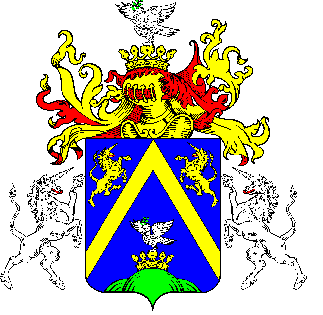 9.TÖRÖKSZENTMIKLÓS VÁROS POLGÁRMESTERÉTŐLTÖRÖKSZENTMIKLÓS VÁROS POLGÁRMESTERÉTŐLTÖRÖKSZENTMIKLÓS VÁROS POLGÁRMESTERÉTŐLELŐTERJESZTÉSELŐTERJESZTÉSELŐTERJESZTÉSA Képviselő-testület 2015. május 28. napján tartandó rendes nyilvános üléséreA Képviselő-testület 2015. május 28. napján tartandó rendes nyilvános üléséreA Képviselő-testület 2015. május 28. napján tartandó rendes nyilvános üléséreElőterjesztő megnevezése: Markót ImreMarkót ImreIktatószám: 2-110/2015-F-12-110/2015-F-1Tárgy: A TM. GF. Törökszentmiklósi Gazdaságfejlesztő Kft. könyvvizsgálójának megválasztásáról és alapító okiratának módosításáról A TM. GF. Törökszentmiklósi Gazdaságfejlesztő Kft. könyvvizsgálójának megválasztásáról és alapító okiratának módosításáról Előterjesztés jellege:Rendelet-tervezet, Határozat-tervezet, Tájékoztató, BeszámolóRendelet-tervezet, Határozat-tervezet, Tájékoztató, BeszámolóMelléklet: 1 db határozat-tervezet1 db határozat-tervezetKészítette:Dr. Majtényi Erzsébet jegyződr. Monoki Bernadett ügyintézőDr. Majtényi Erzsébet jegyződr. Monoki Bernadett ügyintézőVéleményezésre megküldve: a Képviselő-testület Pénzügyi és Városfejlesztési Bizottságarészérea Képviselő-testület Pénzügyi és Városfejlesztési BizottságarészéreTörvényességi véleményezésre bemutatva:2015. május 13.2015. május 13.